Day 1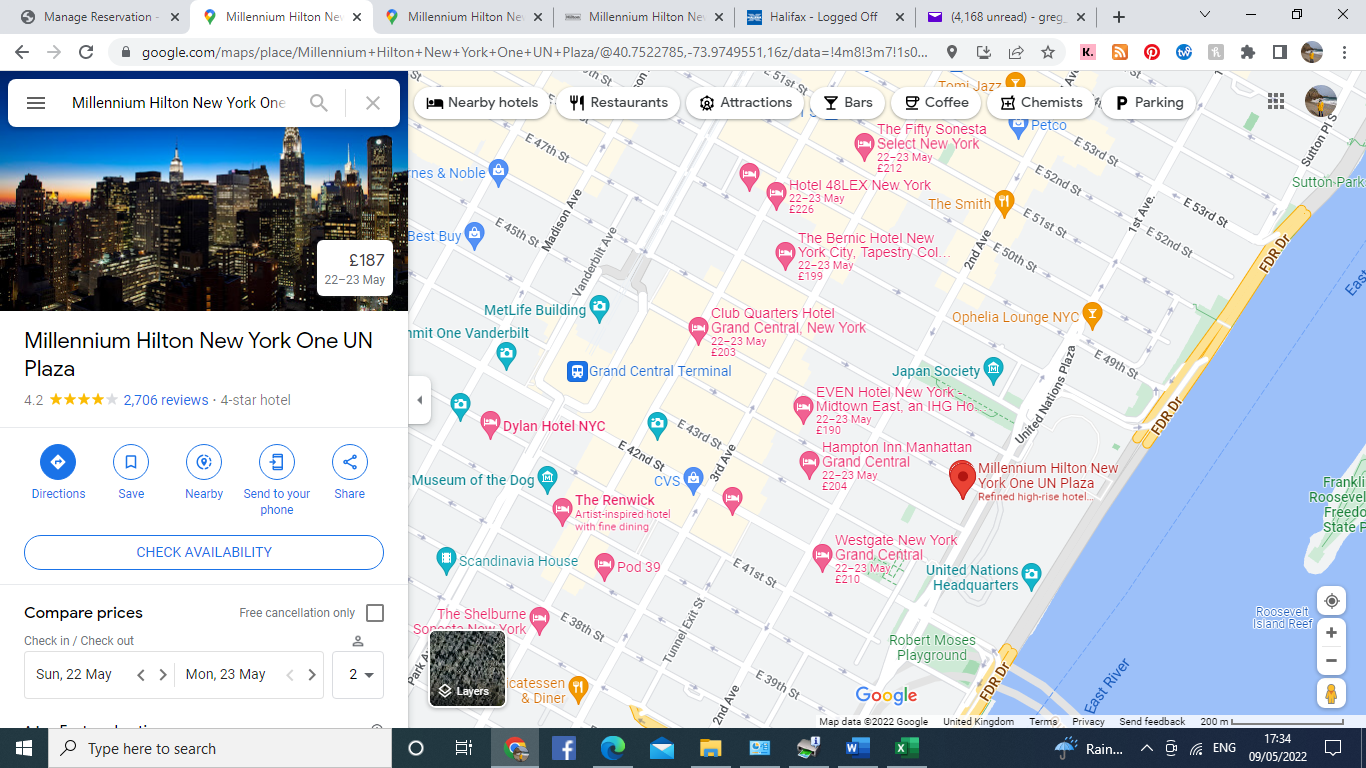 Day 2 -  American museum of natural historyGetting around:Buy 1 metro card per 4 people for $1 and pre load (2.75 per journey with changes allowed)OR tap and go (up to 4 people) - swipe the card multiple times for 4 people(if buy metro card -use 99999 as If you do not have an American zip code)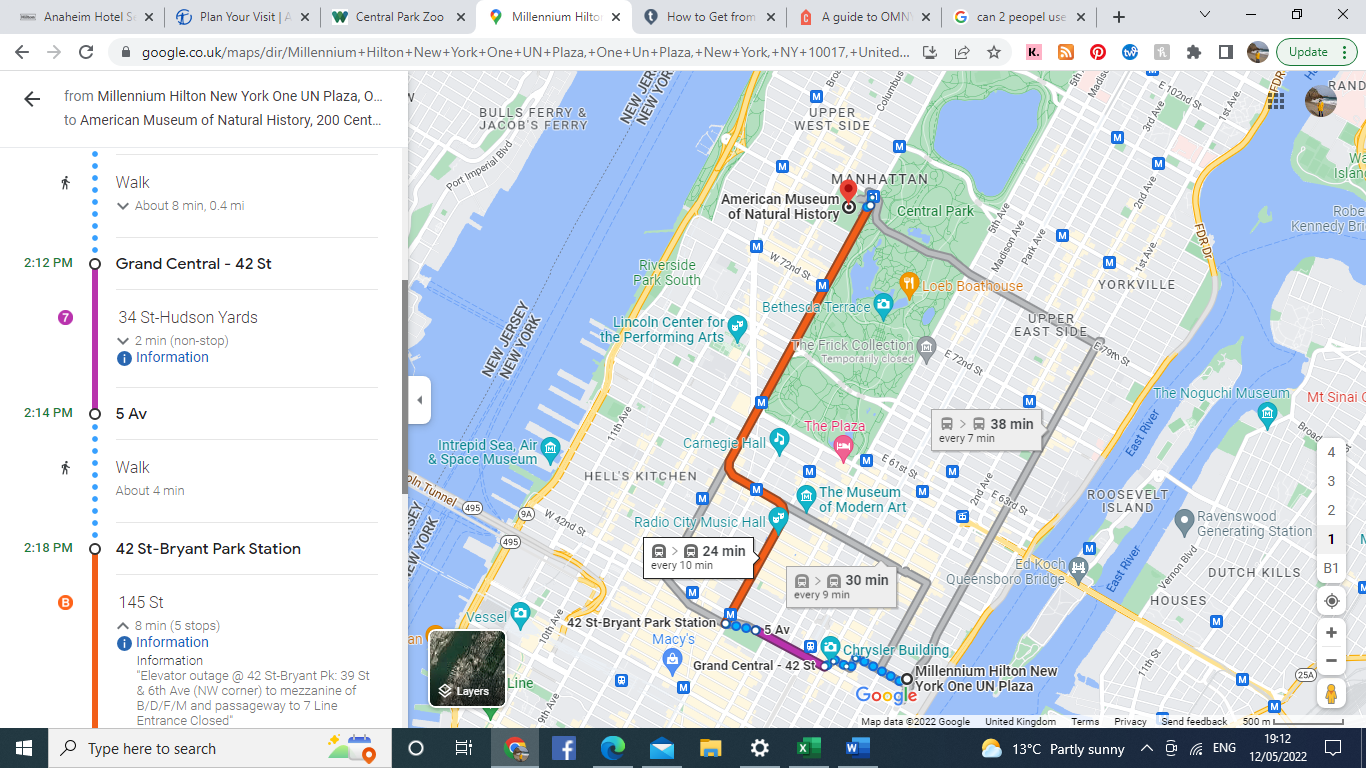 EatingBest diner – Ellens Time Sq - 28 mins walk from hotel https://www.ellensstardustdiner.com/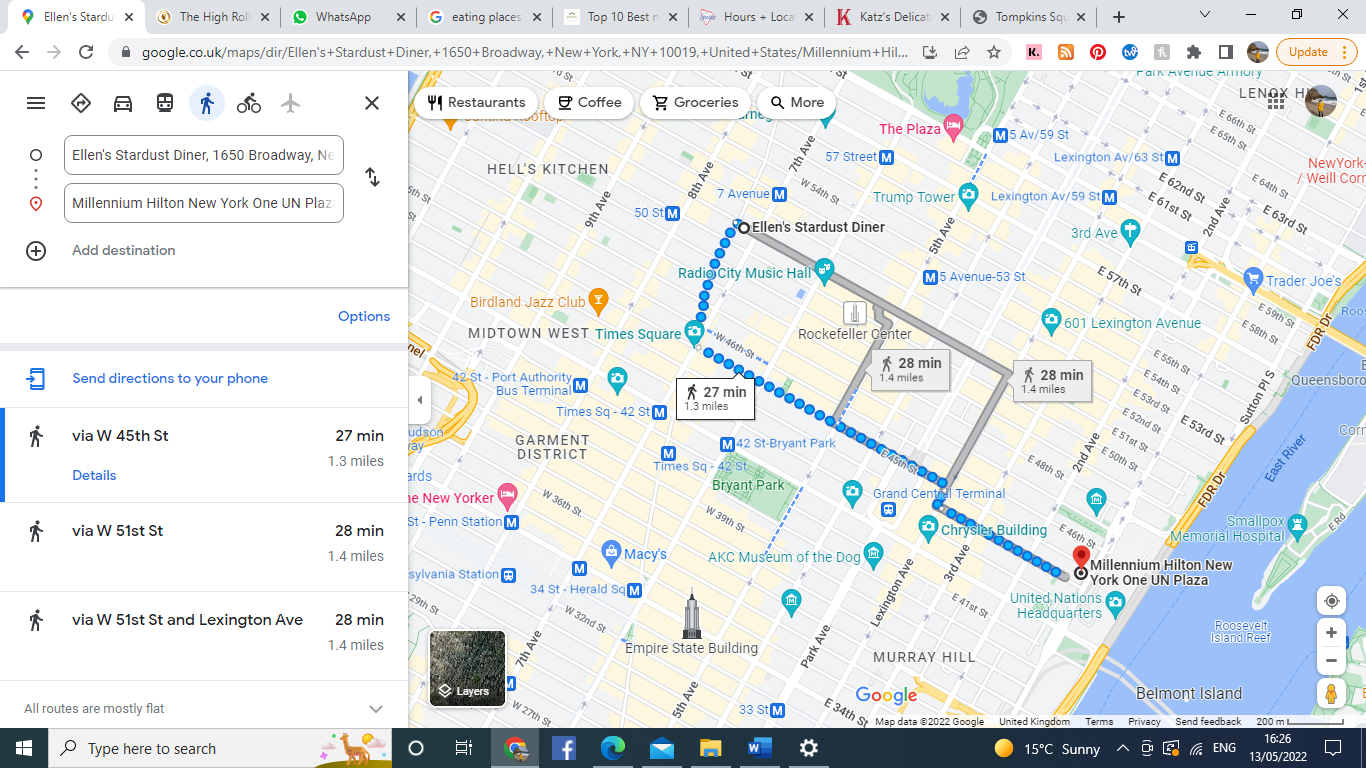 Best bagel 1. Russ and daughters - 179 E Houston St | NYC 10002 – 40 min walks2. Brooklyn bagel and coffee co Chelsea 286 8th Ave. 43 mins walk from hotelGreenwich village - 63 E 8th St. – 45 min walk south from hotel3. Thompkins Square bagels - Tompkins Square Bagels, 165 Avenue A, New York, NY 10009, United States (38 mins south)Day 2 – Statue of Liberty/ Ellis island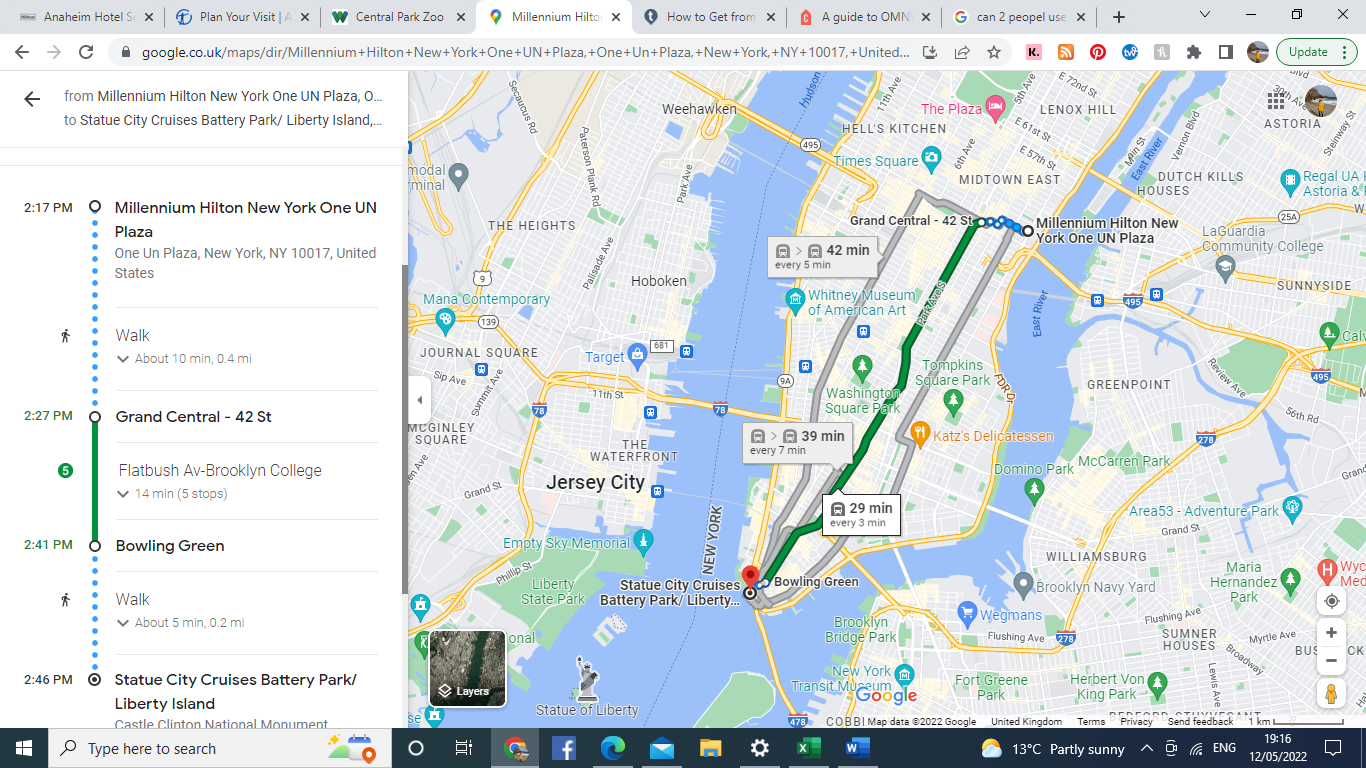 NY bookingsNY Museum - https://www.amnh.org/ $23pp Stat of lib  pedestal – book  www.statuecruises.comHotel nameMillennium Hilton New York One UN PlazaNo of nights3Travel toAirport taxi 30 mins - Fixed yellow cab fare $52 plus tolls and tip LocationNr UN HQAddressOne UN Plaza, New York 10017Hotel websitehttps://www.hilton.com/en/hotels/nycuphh-millennium-hilton-new-york-one-un-plaza/NameAmerican Museum of Natural HistoryWebsitehttps://www.amnh.org/Add22 Central Park WestCost$23ppTimingsWednesday-Sunday, 10 am–5:30 pmDistance from Hotel24 mins (2 subways)NameStatue of libertyWebsitewww.statuecruises.com    https://www.cityexperiences.com/new-york/city-cruises/statue/cruises/new-york-pedestal-reserve/AddStatue city cruises Battery parkCost$24.30Timings1pmDirections25 mins subway